PROGRAMMA SVOLTO        ECONOMIA AZIENDALE                       a.s.2020/21 ITCG “ E.FERMI” TIVOLI               CLASSE 5°B SIA                     Prof.ssa CiancaglioniRoma, 12 maggio 2021                                                                                                       L’insegnante                                                                                            Prof.ssa Maria Teresa Ciancaglioni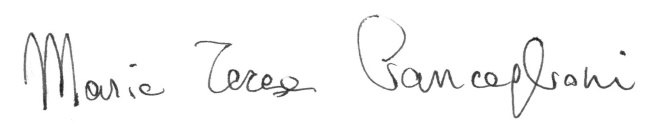 TEMPI DELLA DIDATTICA 7 ore settimanali TESTO IN USO “ FUTURO IMPRESA 5” – TRAMONTANA Barale, Ricci  MODULO A : LA GESTIONE DELLE IMPRESE INDUSTRIALI                                    -    Il sistema produttivo e le imprese industriali                                    -    Problematiche di localizzazione e delocalizzazione                                    -     L’outsourcing                                    -     Il Patrimonio di funzionamento delle Imprese Industriali                                    -     La struttura organizzativa:generalità                                   -     Le tipiche rilevazioni contabili delle Imprese Industriali – Le Costruzioni                                         in  Economia                                    -     Le scritture di ASSESTAMENTO                                    -     Il Passaggio dalla Situazione Contabile Finale al Bilancio d’Esercizio con                                          individuazione delle Poste Contabili tipiche delle Imprese Industriali                               Abilità:                                   -     rilevare in partita doppia le operazioni di gestione e di assestamento                                   -     redigere la situazione contabile patrimoniale ed economica                                   -     conoscere il significato dei principi di redazione, le regole e le tecniche                                           contabili MODULO B : IL SISTEMA INFORMATIVO DI BILANCIO                            La redazione e la revisione del Bilancio d’Esercizio                                  -      La funzione informativa del Bilancio d’Esercizio                                  -      La normativa sul Bilancio                                  -      La riforma del Bilancio in base alla Direttiva UE 34/2013 (Linee generali)                                  -      I criteri di valutazione                                  -      I Princìpi di Redazione                                  -      I Princìpi Contabili Nazionali                             Abilità:                                 -    Saper redigere un bilancio in forma ordinaria e in forma abbreviaMODULO C : LE ANALISI DI BILANCIO                          La rielaborazione del Bilancio                                    -      La Riclassificazione Finanziaria Dello Stato Patrimoniale                                    -      La composizione degli Impieghi                                    -      La composizione delle Fonti                                  -      La rielaborazione “a Valore Aggiunto” del Conto Economico                                  -      L’interpretazione e le Analisi di Bilancio                           L’analisi per INDICI                                 -       L’ANALISI DELLA SITUAZIONE FINANZIARIA                                 -       L’Analisi della solidità                                 -       L’Analisi della Liquidità                                 -       L’Analisi dell’Indebitamento                                 -       L’ANALISI DELLA SITUAZIONE ECONOMICA                                 -       L’analisi della redditività                                 -       L’analisi del ROE , ROI, ROS, ROD                                 -       L’indice di rotazione degli impieghi                           Abilità:                                 -calcolare e commentare i principali indicatori finanziari e di redditività                                                               -redigere un report per commentare l’analisi per indici                                -calcolare il valore aggiunto prodotto da una impresa e la sua distribuzione       MODULO D :: LA COSTRUZIONE DEL BILANCIO CON VINCOLI E DATI A SCELTA.                                 -     Quantificazione dei Macro aggregati di Bilancio                                -     Scelta parametri e applicazione formule                                -     Calcolo voci di dettaglio                                -     Distribuzione valori nelle Macro aree                         Abilità:-Capacità nella costruzione di un bilancio partendo da vincoli e indici prestabiliti                                   MODULO E      LA CONTABILITÀ ANALITICO- GESTIONALE                                       -      Il sistema informativo direzionale                                       -      La COAN ed i suoi scopi                                       -      La classificazione e la variabilità dei costi                                       -      Obiettivi e caratteristiche della CO.GE e della COAN                                       -      La nozione di Costo nella CO.GE e nella COAN                                                                         -      La COAN e le decisioni aziendali                                       -      La Break Even Analysis ; IL B.E.P.                                       Abilità:                                     -individuare gli obiettivi e i limiti  della break even analysis                                     -calcolare e rappresentare il punto di equilibrio MODULO A : LA GESTIONE DELLE IMPRESE INDUSTRIALI                                    -    Il sistema produttivo e le imprese industriali                                    -    Problematiche di localizzazione e delocalizzazione                                    -     L’outsourcing                                    -     Il Patrimonio di funzionamento delle Imprese Industriali                                    -     La struttura organizzativa:generalità                                   -     Le tipiche rilevazioni contabili delle Imprese Industriali – Le Costruzioni                                         in  Economia                                    -     Le scritture di ASSESTAMENTO                                    -     Il Passaggio dalla Situazione Contabile Finale al Bilancio d’Esercizio con                                          individuazione delle Poste Contabili tipiche delle Imprese Industriali                               Abilità:                                   -     rilevare in partita doppia le operazioni di gestione e di assestamento                                   -     redigere la situazione contabile patrimoniale ed economica                                   -     conoscere il significato dei principi di redazione, le regole e le tecniche                                           contabili MODULO B : IL SISTEMA INFORMATIVO DI BILANCIO                            La redazione e la revisione del Bilancio d’Esercizio                                  -      La funzione informativa del Bilancio d’Esercizio                                  -      La normativa sul Bilancio                                  -      La riforma del Bilancio in base alla Direttiva UE 34/2013 (Linee generali)                                  -      I criteri di valutazione                                  -      I Princìpi di Redazione                                  -      I Princìpi Contabili Nazionali                             Abilità:                                 -    Saper redigere un bilancio in forma ordinaria e in forma abbreviaMODULO C : LE ANALISI DI BILANCIO                          La rielaborazione del Bilancio                                    -      La Riclassificazione Finanziaria Dello Stato Patrimoniale                                    -      La composizione degli Impieghi                                    -      La composizione delle Fonti                                  -      La rielaborazione “a Valore Aggiunto” del Conto Economico                                  -      L’interpretazione e le Analisi di Bilancio                           L’analisi per INDICI                                 -       L’ANALISI DELLA SITUAZIONE FINANZIARIA                                 -       L’Analisi della solidità                                 -       L’Analisi della Liquidità                                 -       L’Analisi dell’Indebitamento                                 -       L’ANALISI DELLA SITUAZIONE ECONOMICA                                 -       L’analisi della redditività                                 -       L’analisi del ROE , ROI, ROS, ROD                                 -       L’indice di rotazione degli impieghi                           Abilità:                                 -calcolare e commentare i principali indicatori finanziari e di redditività                                                               -redigere un report per commentare l’analisi per indici                                -calcolare il valore aggiunto prodotto da una impresa e la sua distribuzione       MODULO D :: LA COSTRUZIONE DEL BILANCIO CON VINCOLI E DATI A SCELTA.                                 -     Quantificazione dei Macro aggregati di Bilancio                                -     Scelta parametri e applicazione formule                                -     Calcolo voci di dettaglio                                -     Distribuzione valori nelle Macro aree                         Abilità:-Capacità nella costruzione di un bilancio partendo da vincoli e indici prestabiliti                                   MODULO E      LA CONTABILITÀ ANALITICO- GESTIONALE                                       -      Il sistema informativo direzionale                                       -      La COAN ed i suoi scopi                                       -      La classificazione e la variabilità dei costi                                       -      Obiettivi e caratteristiche della CO.GE e della COAN                                       -      La nozione di Costo nella CO.GE e nella COAN                                                                         -      La COAN e le decisioni aziendali                                       -      La Break Even Analysis ; IL B.E.P.                                       Abilità:                                     -individuare gli obiettivi e i limiti  della break even analysis                                     -calcolare e rappresentare il punto di equilibrio